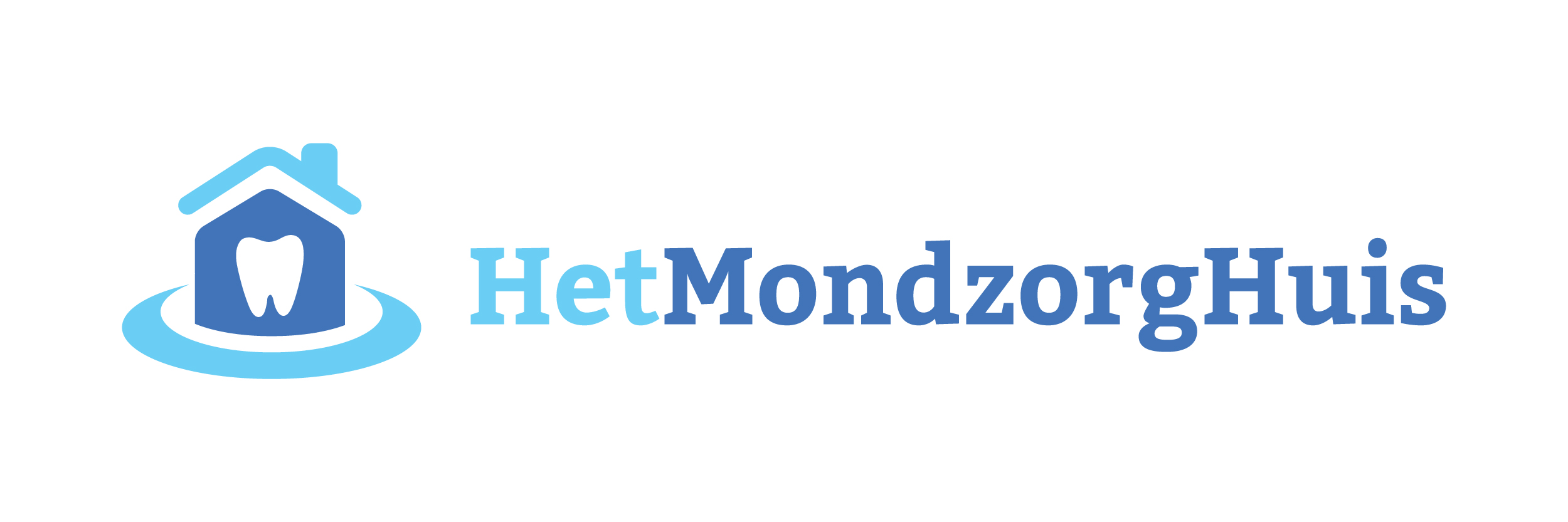 *Wordt niet aan derden verstrekt en enkel gebruikt voor communicatie met de patiënt
**Alle door u verstrekte informatie zal vertrouwelijk worden behandeld
Rookt u?  ja  nee			Zo ja, hoeveel per dag?       
Bent u wel eens onder behandeling geweest of thans onder behandeling voor: hart 					 hoge bloeddruk bloed / bloedvaten                                     	 bloedstolling / bloedziekten acuut reuma                                              	 chronische reuma suikerziekten                                             	 allergie / overgevoeligheid, allergisch voor:       epilepsie                                                    	 tuberculose geelzucht / hepatitis                                  	 aids / hiv andere (besmettelijke) ziekten zoals:      Gebruikt u op het ogenblik medicijnen:  	 ja   nee  (a.u.b. al uw medicijnen opschrijven) slaappillen                                                 	 aspirines bloedverdunners                                       	 nitrobaat andere, zoals:      Bent u wel eens onwel geworden bij de tandarts:  ja  neeZijn er tijdens of na een behandeling bij de tandarts wel eens complicaties opgetreden zoals nabloedingen enz:  ja  neeZo ja, welke:      Bent u tevreden met de stand/kleur van uw gebit?   ja  nee, eventuele toelichting: Voor vrouwen : bent u zwanger:  ja  nee Indien u niet op de afspraak kunt komen dient u minimaal 24 uur van te voren af te zeggen.Doet u dat niet dan zal de voor u gereserveerde tijd in rekening worden gebracht.Voor akkoord: Handtekening: _____________________                                                  Datum:        -  -2017

Het Mondzorg Huis       Mathenesserlaan 283       3021 HH        Rotterdam       Telefoon:010-4769447 Naam:      Voorletters:      Geboortedatum:      Geslacht: Man VrouwAdres:      Huisnummer:      Postcode:      Woonplaats:      Telefoonnummer mobiel:      Telefoonnummer prive:      Email*:     BSN/Sofi-nummer:      Legitimatie:               Paspoort                   ID-kaartNummer:      Rijbewijs            Vreemdelingen kaartHuisarts:      Specialist:      Zorgverzekering:      Verzekeringsnummer:      Beroep:      Persoon bij nood:      Relatie:      Telefoonnummer bij nood:      Kunt u de trap op naar de 1e verdieping?  ja  nee	Hoe heeft u Het Mondzorg Huis gevonden?
 Folder                                  Krant / advertentie  Internet                               Via familie / kennis Anders:      